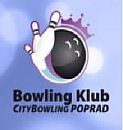 Levočská 4892/ 10A ,     058 01 POPRADLevočská 4892/ 10A ,     058 01 POPRADLevočská 4892/ 10A ,     058 01 POPRADLevočská 4892/ 10A ,     058 01 POPRADLevočská 4892/ 10A ,     058 01 POPRADLevočská 4892/ 10A ,     058 01 POPRADLevočská 4892/ 10A ,     058 01 POPRADLevočská 4892/ 10A ,     058 01 POPRADLevočská 4892/ 10A ,     058 01 POPRADLevočská 4892/ 10A ,     058 01 POPRADLevočská 4892/ 10A ,     058 01 POPRADLevočská 4892/ 10A ,     058 01 POPRADLevočská 4892/ 10A ,     058 01 POPRADLevočská 4892/ 10A ,     058 01 POPRADLevočská 4892/ 10A ,     058 01 POPRADLevočská 4892/ 10A ,     058 01 POPRADLevočská 4892/ 10A ,     058 01 POPRADLevočská 4892/ 10A ,     058 01 POPRADLevočská 4892/ 10A ,     058 01 POPRADLevočská 4892/ 10A ,     058 01 POPRADLevočská 4892/ 10A ,     058 01 POPRADPrihláška na registráciu do klubuPrihláška na registráciu do klubuPrihláška na registráciu do klubuPrihláška na registráciu do klubuPrihláška na registráciu do klubuPrihláška na registráciu do klubuPrihláška na registráciu do klubuPrihláška na registráciu do klubuPrihláška na registráciu do klubuPrihláška na registráciu do klubuPrihláška na registráciu do klubuPrihláška na registráciu do klubuPrihláška na registráciu do klubuPrihláška na registráciu do klubuPrihláška na registráciu do klubuPrihláška na registráciu do klubuPrihláška na registráciu do klubuPrihláška na registráciu do klubuPrihláška na registráciu do klubuPrihláška na registráciu do klubuPrihláška na registráciu do klubuPrihláška na registráciu do klubuPriezvisko :                                                                                 Meno :                                                             Reg.číslo :Priezvisko :                                                                                 Meno :                                                             Reg.číslo :Priezvisko :                                                                                 Meno :                                                             Reg.číslo :Priezvisko :                                                                                 Meno :                                                             Reg.číslo :Priezvisko :                                                                                 Meno :                                                             Reg.číslo :Priezvisko :                                                                                 Meno :                                                             Reg.číslo :Priezvisko :                                                                                 Meno :                                                             Reg.číslo :Priezvisko :                                                                                 Meno :                                                             Reg.číslo :Priezvisko :                                                                                 Meno :                                                             Reg.číslo :Priezvisko :                                                                                 Meno :                                                             Reg.číslo :Priezvisko :                                                                                 Meno :                                                             Reg.číslo :Priezvisko :                                                                                 Meno :                                                             Reg.číslo :Priezvisko :                                                                                 Meno :                                                             Reg.číslo :Priezvisko :                                                                                 Meno :                                                             Reg.číslo :Priezvisko :                                                                                 Meno :                                                             Reg.číslo :Priezvisko :                                                                                 Meno :                                                             Reg.číslo :Dátum narodenia :Dátum narodenia :Dátum narodenia :Dátum narodenia :Dátum narodenia :Dátum narodenia :Dátum narodenia :Dátum narodenia :E-mailE-mailE-mailE-mailE-mailE-mailE-mailE-mailAdresa bydliskaUlica                                                                                                                                        Telefón Ulica                                                                                                                                        Telefón Ulica                                                                                                                                        Telefón Ulica                                                                                                                                        Telefón Ulica                                                                                                                                        Telefón Ulica                                                                                                                                        Telefón Ulica                                                                                                                                        Telefón Ulica                                                                                                                                        Telefón Ulica                                                                                                                                        Telefón Ulica                                                                                                                                        Telefón Ulica                                                                                                                                        Telefón Ulica                                                                                                                                        Telefón Ulica                                                                                                                                        Telefón Ulica                                                                                                                                        Telefón Ulica                                                                                                                                        Telefón Ulica                                                                                                                                        Telefón Ulica                                                                                                                                        Telefón Ulica                                                                                                                                        Telefón Ulica                                                                                                                                        Telefón Adresa bydliskaMesto                                                                                             PSČ                                 Mesto                                                                                             PSČ                                 Mesto                                                                                             PSČ                                 Mesto                                                                                             PSČ                                 Mesto                                                                                             PSČ                                 Mesto                                                                                             PSČ                                 Mesto                                                                                             PSČ                                 Mesto                                                                                             PSČ                                 Mesto                                                                                             PSČ                                 Mesto                                                                                             PSČ                                 Mesto                                                                                             PSČ                                 Mesto                                                                                             PSČ                                 Mesto                                                                                             PSČ                                 Mesto                                                                                             PSČ                                 Mesto                                                                                             PSČ                                 Mesto                                                                                             PSČ                                 Mesto                                                                                             PSČ                                 Mesto                                                                                             PSČ                                 Mesto                                                                                             PSČ                                 Mesto                                                                                             PSČ                                 Osobné údaje uvedené v tejto prihláške nebudú poskytnuté tretím osobám. Žiadateľ svojim podpisom potvrdzuje správnosť údajov a dáva súhlas s použitím uvedených údajov pre účely vedenia evidencie členskej základneOsobné údaje uvedené v tejto prihláške nebudú poskytnuté tretím osobám. Žiadateľ svojim podpisom potvrdzuje správnosť údajov a dáva súhlas s použitím uvedených údajov pre účely vedenia evidencie členskej základneOsobné údaje uvedené v tejto prihláške nebudú poskytnuté tretím osobám. Žiadateľ svojim podpisom potvrdzuje správnosť údajov a dáva súhlas s použitím uvedených údajov pre účely vedenia evidencie členskej základneOsobné údaje uvedené v tejto prihláške nebudú poskytnuté tretím osobám. Žiadateľ svojim podpisom potvrdzuje správnosť údajov a dáva súhlas s použitím uvedených údajov pre účely vedenia evidencie členskej základneOsobné údaje uvedené v tejto prihláške nebudú poskytnuté tretím osobám. Žiadateľ svojim podpisom potvrdzuje správnosť údajov a dáva súhlas s použitím uvedených údajov pre účely vedenia evidencie členskej základneOsobné údaje uvedené v tejto prihláške nebudú poskytnuté tretím osobám. Žiadateľ svojim podpisom potvrdzuje správnosť údajov a dáva súhlas s použitím uvedených údajov pre účely vedenia evidencie členskej základneOsobné údaje uvedené v tejto prihláške nebudú poskytnuté tretím osobám. Žiadateľ svojim podpisom potvrdzuje správnosť údajov a dáva súhlas s použitím uvedených údajov pre účely vedenia evidencie členskej základneOsobné údaje uvedené v tejto prihláške nebudú poskytnuté tretím osobám. Žiadateľ svojim podpisom potvrdzuje správnosť údajov a dáva súhlas s použitím uvedených údajov pre účely vedenia evidencie členskej základneOsobné údaje uvedené v tejto prihláške nebudú poskytnuté tretím osobám. Žiadateľ svojim podpisom potvrdzuje správnosť údajov a dáva súhlas s použitím uvedených údajov pre účely vedenia evidencie členskej základneOsobné údaje uvedené v tejto prihláške nebudú poskytnuté tretím osobám. Žiadateľ svojim podpisom potvrdzuje správnosť údajov a dáva súhlas s použitím uvedených údajov pre účely vedenia evidencie členskej základneOsobné údaje uvedené v tejto prihláške nebudú poskytnuté tretím osobám. Žiadateľ svojim podpisom potvrdzuje správnosť údajov a dáva súhlas s použitím uvedených údajov pre účely vedenia evidencie členskej základneOsobné údaje uvedené v tejto prihláške nebudú poskytnuté tretím osobám. Žiadateľ svojim podpisom potvrdzuje správnosť údajov a dáva súhlas s použitím uvedených údajov pre účely vedenia evidencie členskej základneOsobné údaje uvedené v tejto prihláške nebudú poskytnuté tretím osobám. Žiadateľ svojim podpisom potvrdzuje správnosť údajov a dáva súhlas s použitím uvedených údajov pre účely vedenia evidencie členskej základneOsobné údaje uvedené v tejto prihláške nebudú poskytnuté tretím osobám. Žiadateľ svojim podpisom potvrdzuje správnosť údajov a dáva súhlas s použitím uvedených údajov pre účely vedenia evidencie členskej základneOsobné údaje uvedené v tejto prihláške nebudú poskytnuté tretím osobám. Žiadateľ svojim podpisom potvrdzuje správnosť údajov a dáva súhlas s použitím uvedených údajov pre účely vedenia evidencie členskej základneOsobné údaje uvedené v tejto prihláške nebudú poskytnuté tretím osobám. Žiadateľ svojim podpisom potvrdzuje správnosť údajov a dáva súhlas s použitím uvedených údajov pre účely vedenia evidencie členskej základneOsobné údaje uvedené v tejto prihláške nebudú poskytnuté tretím osobám. Žiadateľ svojim podpisom potvrdzuje správnosť údajov a dáva súhlas s použitím uvedených údajov pre účely vedenia evidencie členskej základneOsobné údaje uvedené v tejto prihláške nebudú poskytnuté tretím osobám. Žiadateľ svojim podpisom potvrdzuje správnosť údajov a dáva súhlas s použitím uvedených údajov pre účely vedenia evidencie členskej základneOsobné údaje uvedené v tejto prihláške nebudú poskytnuté tretím osobám. Žiadateľ svojim podpisom potvrdzuje správnosť údajov a dáva súhlas s použitím uvedených údajov pre účely vedenia evidencie členskej základneOsobné údaje uvedené v tejto prihláške nebudú poskytnuté tretím osobám. Žiadateľ svojim podpisom potvrdzuje správnosť údajov a dáva súhlas s použitím uvedených údajov pre účely vedenia evidencie členskej základneOsobné údaje uvedené v tejto prihláške nebudú poskytnuté tretím osobám. Žiadateľ svojim podpisom potvrdzuje správnosť údajov a dáva súhlas s použitím uvedených údajov pre účely vedenia evidencie členskej základneDátum :Podpis :Pečiatka klubuPečiatka klubuPečiatka klubuDátum a vlastnoručný podpis hráčaDátum a vlastnoručný podpis hráčaDátum a vlastnoručný podpis hráčaDátum a vlastnoručný podpis hráčaDátum a vlastnoručný podpis hráčaDátum a vlastnoručný podpis hráčaDátum a vlastnoručný podpis hráčaDátum a vlastnoručný podpis hráčaDátum a vlastnoručný podpis hráčaDátum a vlastnoručný podpis hráčaDátum a vlastnoručný podpis hráčau hráčov do 18 rokov aj zákonného zástupcuu hráčov do 18 rokov aj zákonného zástupcuu hráčov do 18 rokov aj zákonného zástupcuu hráčov do 18 rokov aj zákonného zástupcuu hráčov do 18 rokov aj zákonného zástupcuu hráčov do 18 rokov aj zákonného zástupcuu hráčov do 18 rokov aj zákonného zástupcuu hráčov do 18 rokov aj zákonného zástupcuu hráčov do 18 rokov aj zákonného zástupcuu hráčov do 18 rokov aj zákonného zástupcuu hráčov do 18 rokov aj zákonného zástupcuPOUČENIE K TLAČIVUPOUČENIE K TLAČIVUPOUČENIE K TLAČIVUPOUČENIE K TLAČIVUPOUČENIE K TLAČIVUPOUČENIE K TLAČIVUPOUČENIE K TLAČIVUPOUČENIE K TLAČIVUPOUČENIE K TLAČIVUPOUČENIE K TLAČIVUPOUČENIE K TLAČIVUPOUČENIE K TLAČIVUPOUČENIE K TLAČIVUPOUČENIE K TLAČIVUPOUČENIE K TLAČIVUPOUČENIE K TLAČIVUPOUČENIE K TLAČIVUPOUČENIE K TLAČIVUPOUČENIE K TLAČIVUPOUČENIE K TLAČIVUŽiadosť o registráciu sa podáva na predpísanom tlačive a musí byť dôsledne vypísaná. Žiadosť o registráciu sa podáva na predpísanom tlačive a musí byť dôsledne vypísaná. Žiadosť o registráciu sa podáva na predpísanom tlačive a musí byť dôsledne vypísaná. Žiadosť o registráciu sa podáva na predpísanom tlačive a musí byť dôsledne vypísaná. Žiadosť o registráciu sa podáva na predpísanom tlačive a musí byť dôsledne vypísaná. Žiadosť o registráciu sa podáva na predpísanom tlačive a musí byť dôsledne vypísaná. Žiadosť o registráciu sa podáva na predpísanom tlačive a musí byť dôsledne vypísaná. Žiadosť o registráciu sa podáva na predpísanom tlačive a musí byť dôsledne vypísaná. Žiadosť o registráciu sa podáva na predpísanom tlačive a musí byť dôsledne vypísaná. Žiadosť o registráciu sa podáva na predpísanom tlačive a musí byť dôsledne vypísaná. Žiadosť o registráciu sa podáva na predpísanom tlačive a musí byť dôsledne vypísaná. Žiadosť o registráciu sa podáva na predpísanom tlačive a musí byť dôsledne vypísaná. Žiadosť o registráciu sa podáva na predpísanom tlačive a musí byť dôsledne vypísaná. Žiadosť o registráciu sa podáva na predpísanom tlačive a musí byť dôsledne vypísaná. Žiadosť o registráciu sa podáva na predpísanom tlačive a musí byť dôsledne vypísaná. O registráciu je možné požiadať kedykoľvek v priebehu roka.O registráciu je možné požiadať kedykoľvek v priebehu roka.O registráciu je možné požiadať kedykoľvek v priebehu roka.O registráciu je možné požiadať kedykoľvek v priebehu roka.O registráciu je možné požiadať kedykoľvek v priebehu roka.O registráciu je možné požiadať kedykoľvek v priebehu roka.O registráciu je možné požiadať kedykoľvek v priebehu roka.O registráciu je možné požiadať kedykoľvek v priebehu roka.O registráciu je možné požiadať kedykoľvek v priebehu roka.O registráciu je možné požiadať kedykoľvek v priebehu roka.O registráciu je možné požiadať kedykoľvek v priebehu roka.O registráciu je možné požiadať kedykoľvek v priebehu roka.Vyplnené tlačivo hráč odošle na adresu klubu alebo ju osobne odovzdá bowlerovi v herni Citybowling v OC Max.Vyplnené tlačivo hráč odošle na adresu klubu alebo ju osobne odovzdá bowlerovi v herni Citybowling v OC Max.Vyplnené tlačivo hráč odošle na adresu klubu alebo ju osobne odovzdá bowlerovi v herni Citybowling v OC Max.Vyplnené tlačivo hráč odošle na adresu klubu alebo ju osobne odovzdá bowlerovi v herni Citybowling v OC Max.Vyplnené tlačivo hráč odošle na adresu klubu alebo ju osobne odovzdá bowlerovi v herni Citybowling v OC Max.Vyplnené tlačivo hráč odošle na adresu klubu alebo ju osobne odovzdá bowlerovi v herni Citybowling v OC Max.Vyplnené tlačivo hráč odošle na adresu klubu alebo ju osobne odovzdá bowlerovi v herni Citybowling v OC Max.Vyplnené tlačivo hráč odošle na adresu klubu alebo ju osobne odovzdá bowlerovi v herni Citybowling v OC Max.Vyplnené tlačivo hráč odošle na adresu klubu alebo ju osobne odovzdá bowlerovi v herni Citybowling v OC Max.Vyplnené tlačivo hráč odošle na adresu klubu alebo ju osobne odovzdá bowlerovi v herni Citybowling v OC Max.Vyplnené tlačivo hráč odošle na adresu klubu alebo ju osobne odovzdá bowlerovi v herni Citybowling v OC Max.Vyplnené tlačivo hráč odošle na adresu klubu alebo ju osobne odovzdá bowlerovi v herni Citybowling v OC Max.Vyplnené tlačivo hráč odošle na adresu klubu alebo ju osobne odovzdá bowlerovi v herni Citybowling v OC Max.Vyplnené tlačivo hráč odošle na adresu klubu alebo ju osobne odovzdá bowlerovi v herni Citybowling v OC Max.Vyplnené tlačivo hráč odošle na adresu klubu alebo ju osobne odovzdá bowlerovi v herni Citybowling v OC Max.Vyplnené tlačivo hráč odošle na adresu klubu alebo ju osobne odovzdá bowlerovi v herni Citybowling v OC Max.Vyplnené tlačivo hráč odošle na adresu klubu alebo ju osobne odovzdá bowlerovi v herni Citybowling v OC Max.Vyplnené tlačivo hráč odošle na adresu klubu alebo ju osobne odovzdá bowlerovi v herni Citybowling v OC Max.Úhradu členského poplatku môže záujemca uhradiť na účet alebo v hotovosti bowlerovi v herni Citybowling, kde mu bowler vystaví potvrdenie o zaplateníÚhradu členského poplatku môže záujemca uhradiť na účet alebo v hotovosti bowlerovi v herni Citybowling, kde mu bowler vystaví potvrdenie o zaplateníÚhradu členského poplatku môže záujemca uhradiť na účet alebo v hotovosti bowlerovi v herni Citybowling, kde mu bowler vystaví potvrdenie o zaplateníÚhradu členského poplatku môže záujemca uhradiť na účet alebo v hotovosti bowlerovi v herni Citybowling, kde mu bowler vystaví potvrdenie o zaplateníÚhradu členského poplatku môže záujemca uhradiť na účet alebo v hotovosti bowlerovi v herni Citybowling, kde mu bowler vystaví potvrdenie o zaplateníÚhradu členského poplatku môže záujemca uhradiť na účet alebo v hotovosti bowlerovi v herni Citybowling, kde mu bowler vystaví potvrdenie o zaplateníÚhradu členského poplatku môže záujemca uhradiť na účet alebo v hotovosti bowlerovi v herni Citybowling, kde mu bowler vystaví potvrdenie o zaplateníÚhradu členského poplatku môže záujemca uhradiť na účet alebo v hotovosti bowlerovi v herni Citybowling, kde mu bowler vystaví potvrdenie o zaplateníÚhradu členského poplatku môže záujemca uhradiť na účet alebo v hotovosti bowlerovi v herni Citybowling, kde mu bowler vystaví potvrdenie o zaplateníÚhradu členského poplatku môže záujemca uhradiť na účet alebo v hotovosti bowlerovi v herni Citybowling, kde mu bowler vystaví potvrdenie o zaplateníÚhradu členského poplatku môže záujemca uhradiť na účet alebo v hotovosti bowlerovi v herni Citybowling, kde mu bowler vystaví potvrdenie o zaplateníÚhradu členského poplatku môže záujemca uhradiť na účet alebo v hotovosti bowlerovi v herni Citybowling, kde mu bowler vystaví potvrdenie o zaplateníÚhradu členského poplatku môže záujemca uhradiť na účet alebo v hotovosti bowlerovi v herni Citybowling, kde mu bowler vystaví potvrdenie o zaplateníÚhradu členského poplatku môže záujemca uhradiť na účet alebo v hotovosti bowlerovi v herni Citybowling, kde mu bowler vystaví potvrdenie o zaplateníÚhradu členského poplatku môže záujemca uhradiť na účet alebo v hotovosti bowlerovi v herni Citybowling, kde mu bowler vystaví potvrdenie o zaplateníÚhradu členského poplatku môže záujemca uhradiť na účet alebo v hotovosti bowlerovi v herni Citybowling, kde mu bowler vystaví potvrdenie o zaplateníÚhradu členského poplatku môže záujemca uhradiť na účet alebo v hotovosti bowlerovi v herni Citybowling, kde mu bowler vystaví potvrdenie o zaplateníÚhradu členského poplatku môže záujemca uhradiť na účet alebo v hotovosti bowlerovi v herni Citybowling, kde mu bowler vystaví potvrdenie o zaplateníÚhradu členského poplatku môže záujemca uhradiť na účet alebo v hotovosti bowlerovi v herni Citybowling, kde mu bowler vystaví potvrdenie o zaplateníÚhradu členského poplatku môže záujemca uhradiť na účet alebo v hotovosti bowlerovi v herni Citybowling, kde mu bowler vystaví potvrdenie o zaplateníÚhrada sa môže urobiť jednorázovo na celý rok , alebo po mesiacoch ako to členovi vyhovujeÚhrada sa môže urobiť jednorázovo na celý rok , alebo po mesiacoch ako to členovi vyhovujeÚhrada sa môže urobiť jednorázovo na celý rok , alebo po mesiacoch ako to členovi vyhovujeÚhrada sa môže urobiť jednorázovo na celý rok , alebo po mesiacoch ako to členovi vyhovujeÚhrada sa môže urobiť jednorázovo na celý rok , alebo po mesiacoch ako to členovi vyhovujeÚhrada sa môže urobiť jednorázovo na celý rok , alebo po mesiacoch ako to členovi vyhovujeÚhrada sa môže urobiť jednorázovo na celý rok , alebo po mesiacoch ako to členovi vyhovujeÚhrada sa môže urobiť jednorázovo na celý rok , alebo po mesiacoch ako to členovi vyhovujeÚhrada sa môže urobiť jednorázovo na celý rok , alebo po mesiacoch ako to členovi vyhovujeÚhrada sa môže urobiť jednorázovo na celý rok , alebo po mesiacoch ako to členovi vyhovujeÚhrada sa môže urobiť jednorázovo na celý rok , alebo po mesiacoch ako to členovi vyhovujeÚhrada sa môže urobiť jednorázovo na celý rok , alebo po mesiacoch ako to členovi vyhovujeÚhrada sa môže urobiť jednorázovo na celý rok , alebo po mesiacoch ako to členovi vyhovujeÚhrada sa môže urobiť jednorázovo na celý rok , alebo po mesiacoch ako to členovi vyhovujeÚhrada sa môže urobiť jednorázovo na celý rok , alebo po mesiacoch ako to členovi vyhovujeS prihláškou je potrebné doložiť potvrdenie o zaplatení členského poplatku a farebnú fotografiu 1 ks o rozmeroch   3  x  3,5 cm  nie staršiu ako dva rokyS prihláškou je potrebné doložiť potvrdenie o zaplatení členského poplatku a farebnú fotografiu 1 ks o rozmeroch   3  x  3,5 cm  nie staršiu ako dva rokyS prihláškou je potrebné doložiť potvrdenie o zaplatení členského poplatku a farebnú fotografiu 1 ks o rozmeroch   3  x  3,5 cm  nie staršiu ako dva rokyS prihláškou je potrebné doložiť potvrdenie o zaplatení členského poplatku a farebnú fotografiu 1 ks o rozmeroch   3  x  3,5 cm  nie staršiu ako dva rokyS prihláškou je potrebné doložiť potvrdenie o zaplatení členského poplatku a farebnú fotografiu 1 ks o rozmeroch   3  x  3,5 cm  nie staršiu ako dva rokyS prihláškou je potrebné doložiť potvrdenie o zaplatení členského poplatku a farebnú fotografiu 1 ks o rozmeroch   3  x  3,5 cm  nie staršiu ako dva rokyS prihláškou je potrebné doložiť potvrdenie o zaplatení členského poplatku a farebnú fotografiu 1 ks o rozmeroch   3  x  3,5 cm  nie staršiu ako dva rokyS prihláškou je potrebné doložiť potvrdenie o zaplatení členského poplatku a farebnú fotografiu 1 ks o rozmeroch   3  x  3,5 cm  nie staršiu ako dva rokyS prihláškou je potrebné doložiť potvrdenie o zaplatení členského poplatku a farebnú fotografiu 1 ks o rozmeroch   3  x  3,5 cm  nie staršiu ako dva rokyS prihláškou je potrebné doložiť potvrdenie o zaplatení členského poplatku a farebnú fotografiu 1 ks o rozmeroch   3  x  3,5 cm  nie staršiu ako dva rokyS prihláškou je potrebné doložiť potvrdenie o zaplatení členského poplatku a farebnú fotografiu 1 ks o rozmeroch   3  x  3,5 cm  nie staršiu ako dva rokyS prihláškou je potrebné doložiť potvrdenie o zaplatení členského poplatku a farebnú fotografiu 1 ks o rozmeroch   3  x  3,5 cm  nie staršiu ako dva rokyS prihláškou je potrebné doložiť potvrdenie o zaplatení členského poplatku a farebnú fotografiu 1 ks o rozmeroch   3  x  3,5 cm  nie staršiu ako dva rokyS prihláškou je potrebné doložiť potvrdenie o zaplatení členského poplatku a farebnú fotografiu 1 ks o rozmeroch   3  x  3,5 cm  nie staršiu ako dva rokyS prihláškou je potrebné doložiť potvrdenie o zaplatení členského poplatku a farebnú fotografiu 1 ks o rozmeroch   3  x  3,5 cm  nie staršiu ako dva rokyS prihláškou je potrebné doložiť potvrdenie o zaplatení členského poplatku a farebnú fotografiu 1 ks o rozmeroch   3  x  3,5 cm  nie staršiu ako dva rokyS prihláškou je potrebné doložiť potvrdenie o zaplatení členského poplatku a farebnú fotografiu 1 ks o rozmeroch   3  x  3,5 cm  nie staršiu ako dva rokyS prihláškou je potrebné doložiť potvrdenie o zaplatení členského poplatku a farebnú fotografiu 1 ks o rozmeroch   3  x  3,5 cm  nie staršiu ako dva rokyS prihláškou je potrebné doložiť potvrdenie o zaplatení členského poplatku a farebnú fotografiu 1 ks o rozmeroch   3  x  3,5 cm  nie staršiu ako dva rokyS prihláškou je potrebné doložiť potvrdenie o zaplatení členského poplatku a farebnú fotografiu 1 ks o rozmeroch   3  x  3,5 cm  nie staršiu ako dva rokyS prihláškou je potrebné doložiť potvrdenie o zaplatení členského poplatku a farebnú fotografiu 1 ks o rozmeroch   3  x  3,5 cm  nie staršiu ako dva rokyČlenský poplatok  mesačne je  :   3,32  €Členský poplatok  mesačne je  :   3,32  €Členský poplatok  mesačne je  :   3,32  €Členský poplatok  mesačne je  :   3,32  €Členský poplatok  mesačne je  :   3,32  €Členský poplatok  mesačne je  :   3,32  €Členský poplatok  mesačne je  :   3,32  €                                           ročne  je  :  39,84  €                                           ročne  je  :  39,84  €                                           ročne  je  :  39,84  €                                           ročne  je  :  39,84  €                                           ročne  je  :  39,84  €                                           ročne  je  :  39,84  €                                           ročne  je  :  39,84  €Juniori  členské za rok                      10,00 €Juniori  členské za rok                      10,00 €Juniori  členské za rok                      10,00 €Juniori  členské za rok                      10,00 €Juniori  členské za rok                      10,00 €Juniori  členské za rok                      10,00 €Juniori  členské za rok                      10,00 €Pri vyplňaní tlačiva hráč :   vyplní rodné číslo alebo dátum narodeniaPri vyplňaní tlačiva hráč :   vyplní rodné číslo alebo dátum narodeniaPri vyplňaní tlačiva hráč :   vyplní rodné číslo alebo dátum narodeniaPri vyplňaní tlačiva hráč :   vyplní rodné číslo alebo dátum narodeniaPri vyplňaní tlačiva hráč :   vyplní rodné číslo alebo dátum narodeniaPri vyplňaní tlačiva hráč :   vyplní rodné číslo alebo dátum narodeniaPri vyplňaní tlačiva hráč :   vyplní rodné číslo alebo dátum narodeniaPri vyplňaní tlačiva hráč :   vyplní rodné číslo alebo dátum narodeniaPri vyplňaní tlačiva hráč :   vyplní rodné číslo alebo dátum narodeniaPri vyplňaní tlačiva hráč :   vyplní rodné číslo alebo dátum narodeniaPri vyplňaní tlačiva hráč :   vyplní rodné číslo alebo dátum narodeniaPri vyplňaní tlačiva hráč :   vyplní rodné číslo alebo dátum narodeniaPri vyplňaní tlačiva hráč :   vyplní rodné číslo alebo dátum narodeniaPri vyplňaní tlačiva hráč :   vyplní rodné číslo alebo dátum narodeniaAdresa Bankové spojenieBankové spojenieBK Citybowling  PopradBK Citybowling  PopradBK Citybowling  Popradč.ú.:  0493276813 / 0900č.ú.:  0493276813 / 0900č.ú.:  0493276813 / 0900Levočská  4892 / 10ALevočská  4892 / 10ASlovenská SporiteľňaSlovenská SporiteľňaSlovenská Sporiteľňa058 01 POPRADKonštantný symol : 0558Konštantný symol : 0558Konštantný symol : 0558Variabilný symbol: prvých 6 číslic z rodného číslaVariabilný symbol: prvých 6 číslic z rodného číslaVariabilný symbol: prvých 6 číslic z rodného číslaVariabilný symbol: prvých 6 číslic z rodného číslaVariabilný symbol: prvých 6 číslic z rodného číslaVariabilný symbol: prvých 6 číslic z rodného čísla